                                                     بسمه تعالی                                شماره: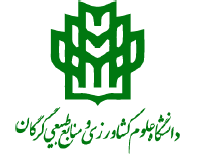                                                                               قرارداد حق التدریس                          تاریخ:این قرارداد بین دانشگاه علوم کشاورزی و منابع طبیعی گرگان و خانم/ آقا                                    که در این قرارداد مدرس نامیده می شود به منظور تدریس درس                                                                             در نیمسال اول                     در دانشکده                        طبق مقررات دانشگاه ها و موسسات آموزش عالی با شرایط زیر منعقد می گردد.نام خانوادگی:                      نام:                 شماره شناسنامه:                           کد ملی: تاریخ تولد:                          جنسیت: نام پدر:                             ملیت: نوع بیمه:                           شماره بیمه: آخرین مدرک تحصیلی:                     رشته تحصیلی:                           سال اخذ آخرین مدرک تحصیلی:                رتبه علمی و پایه:محل اخذ آخرین مدرک تحصیلی: سابقه تدریس در دانشگاه علوم کشاورزی و منابع طبیعی گرگان: نشانی                                                                                                           شماره تماس: شماره حساب بانک تجارت: ماده 1- این قرارداد از تاریخ                 لغایت                      به مدت یک ترم تحصیلی در نیمسال اول                   منعقد می گردد.ماده 2- میزان حق التدریس با توجه به آیین نامه حق التدریس در دانشگاه ها و مؤسسات آموزش عالی کشور از قرار ساعتی             ریال می باشد که در مقابل گواهی انجام کار از طرف قابل پرداخت است.ماده3- تعهدات مدرس:الف-                       بموجب این قرارداد موظف است طبق برنامه ای که از طرف دانشکده تعیین می شود برای تدریس حضور یافته و پس از انجام امتحانات، اوراق امتحانات کتبی و نمرات امتحانی را در ظرف 10 روز به دانشکده تحویل نماید. چنانچه بعضی از جلسات درس به علت موجه عدم حضور مدرس تشکیل نشود، مدرس موظف است با اطلاع قبلی دانشکده جلسات تشکیل نشده را بنحو مقتضی جبران نماید و در صورت غیبت غیرموجه برای جلسات تشکیل نشده حق التدریس پرداخت نخواهد شد و مدس مکلف به جبران جلسات تشکیل نشده با اطلاع دانشکده می باشد و برای این جلسات فقط نصف حق التدریس را دریافت خواهد کرد. در صورت حضور مدرس و عدم تشکیل جلسات درس به عللی خارج از اراده و بدون اطلاع قبلی وی، برای جبران جلسات تشکیل نشده موسسه می تواند با توافق مدرس اقدام نماید و مدرس می تواند برای تدریس این جلسات اضافی حق التدریس اضافی مطالبه نماید. تشخیص عذر موجه با موسسه است. ب- شرکت در جلساتی که از طرف دانشکده در ارتباط با درس موضوع این قرارداد تشکیل می شود اجباری و جزو وظایف آموزشی و مدرس محسوب می گردد. ج – مدرس نمی تواند تعهدات مندرج در این ماده را کلا یا جزا به غیر واگذار نماید.ماده 4- تدریس در موسسه طبق قرارداد جنبه موقت داشته و در هیچ مورد نمی تواند مبنای استخدام یا تبدیل وضعیت مدرس بصورت عضو هیات علمی موسسه قرار گیرد و تدریس طبق این قرارداد موید هیچ گونه سمت رسمی دانشگاهی نمی باشد و مدرس بابت سنوات خدمت در این قرارداد به غیر از حق التدریس و نیز بابت حوادث ناشی از کار به غیر از مواردیکه طبق حکم قطعی قضایی حادثه ناشی از قصور یا تقصیر دانشگاه باشد حق هیچگونه ادعایی نخواهد داشت.ماده 5- طرفین قرارداد می توانند قرارداد را فسخ کنند مشروط بر اینکه یکماه قبل اراده خود را در این مورد به طرف دیگر اعلام نمایند.ماده 6- در صورتیکه مدرس قرارداد را بدون رعایت ماده 5 فسخ نماید و یا بدون عذر موجه در کلاس درس حاضر نشود و یا از انجام امتحانات و تحویل اوراق استنکاف نماید، ضمن عقد خارج لازم متعهد و ملزم می شود دو برابر وجوهی را که به موجب این قرارداد دریافت داشته است به دانشگاه یا موسسه آموزش عالی مسترد دارد. تبصره: تشخیص عذر موجه بعهده دانشگاه یا موسسه آموزش عالی می باشد.صلاحیت تدریس نامبرده در جلسه ............... شورای آموزشی مورخه ................. تایید شده است.نام و امضاء استاد                        نام و امضای معاون/ریاست دانشکده                              رییس دانشگاه علوم کشاورزی و منابع طبیعی      تاریخ                                                   تاریخ                                                                       تاریخ